Додаток 1 до Правил прийому до вищого навчального закладу в 2015 роціПерелік освітньо-кваліфікаційних рівнів та напрямів підготовки (спеціальностей), за якими оголошується прийом на навчання, ліцензовані обсяги та нормативні терміни навчанняПриватний вищий навчальний заклад "Інститут ділового адміністрування"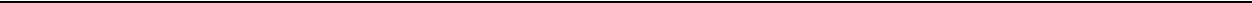 Громадяни УкраїниБакалавр1\2                                                                                                                                                                                                                                                                           Роздруковано в ЄДЕБО 23.12.2014 13:34СпеціалістПримітки:*Дані за результатами прийому у 2014 році2/2	                                                                                                                                                                                                     Роздруковано в ЄДЕБО 23.12.2014 13:34Додаток 2 до Правил прийому до вищого навчального закладу в 2015 роціПерелік спеціальностей для прийому на навчання на перший (зі скороченим терміном навчання) або другий курс (з нормативним терміном навчання на вакантні місця) осіб, які здобули освітньо-кваліфікаційний рівень кваліфікованого робітника, для здобуття освітньо-кваліфікаційного рівня молодшого спеціаліста за спорідненою спеціальністюПриватний вищий навчальний заклад "Інститут ділового адміністрування"Примітки:*Дані за результатами прийому у 2014 році1\1																	Роздруковано в ЄДЕБО 23.12.2014 13:39Додаток 3 до Правил прийому до вищого навчального закладу в 2015 роціПерелік напрямів підготовки для прийому на навчання на перший (зі скороченим терміном навчання) або другий (третій) курс (з нормативним терміном навчання на вакантні місця) осіб, які здобули освітньо-кваліфікаційний рівень молодшого спеціаліста, для здобуття освітньо-кваліфікаційного рівня бакалавра (спеціаліста, магістра медичного та ветеринарно-медичного спрямувань) за умови вступу на споріднений напрям підготовкиПриватний вищий навчальний заклад "Інститут ділового адміністрування"Денна1/2	Роздруковано в ЄДЕБО 23.12.2014 13:46Факультет економіки і менеджментуПримітки:*Дані за результатами прийому у 2014 році2\2																	Роздруковано в ЄДЕБО 23.12.2014 13:46Додаток 4 до Правил прийому до вищого навчального закладу в 2015 роціПерелік напрямів для прийому на навчання осіб, які здобули освітньо-кваліфікаційний рівень бакалавра, для здобуття освітньо-кваліфікаційного рівня спеціаліста (магістра) за спорідненою спеціальністюПриватний вищий навчальний заклад "Інститут ділового адміністрування"Денна1\6													                                                                                        Роздруковано в ЄДЕБО 23.12.2014 14:27														2\6																	                Роздруковано в ЄДЕБО 23.12.2014 14:275\6																	Роздруковано в ЄДЕБО 23.12.2014 14:27Примітки:*Дані за результатами прийому у 2014 році6\6		                                                                                                                                                                                                                                                                        Роздруковано в ЄДЕБО 23.12.2014 14:27Додаток 5 до Правил прийому до вищого навчального закладу в 2015 роціПерелік конкурсних предметів у сертифікаті Українського центру оцінювання якості освіти (вступних екзаменів, творчих конкурсів)Приватний вищий навчальний заклад "Інститут ділового адміністрування"Для вступників на основі повної загальної середньої освіти1\1																                          Роздруковано в ЄДЕБО 23.12.2014 14:31Додаток 6 до Правил прийому до вищого навчального закладу в 2015 роціПерелік природничо-математичних та інженерно-технічних спеціальностей,при вступі на які особам з числа професійно орієнтованої молоді, які в рік вступу закінчили підготовчі курси (відділення, факультети довузівської підготовки) вищого навчального закладу, для вступу на основі повної загальної середньої освіти до цього вищого навчального закладу додається до 10 балів (до 1,8 балів - при вступі на основі базової середньої освіти) за результатами підсумкової атестації.Приватний вищий навчальний заклад "Інститут ділового адміністрування"Перелік природничо-математичних та інженерно-технічних напрямів,при вступі на які особам з числа професійно орієнтованої молоді, які в рік вступу закінчили підготовчі курси (відділення, факультети довузівської підготовки) вищого навчального закладу, для вступу на основі повної загальної середньої освіти до цього вищого навчального закладу додається до 10 балів за результатами підсумкової атестації.Приватний вищий навчальний заклад "Інститут ділового адміністрування"1\1											Роздруковано в ЄДЕБО 23.12.2014 14:32Додаток 7 до Правил прийому до вищого навчального закладу в 2015 роціВага бала за особливі успіхи та/або за успішне закінчення підготовчих курсів вищого навчального закладуПриватний вищий навчальний заклад "Інститут ділового адміністрування"1\1															Роздруковано в ЄДЕБО 23.12.2014 14:34Галузі знаньНапрями підготовкиНапрями підготовкиЛіцензовані обсягиЛіцензовані обсягиЛіцензовані обсягиНормативні терміни навчанняНормативні терміни навчанняНормативні терміни навчанняВартість одного року навчання,Вартість одного року навчання,Вартість одного року навчання,Галузі знаньНапрями підготовкиНапрями підготовкиЛіцензовані обсягиЛіцензовані обсягиЛіцензовані обсягиНормативні терміни навчанняНормативні терміни навчанняНормативні терміни навчаннягрн. *грн. *КодНазваКодНазваДенна формаВечірняЗаочна формаДенна формаВечірняЗаочнаДенна формаВечірняЗаочнаКодНазваКодНазваДенна формаформаЗаочна формаДенна формаформаформаДенна формаформаформанавчаннянавчаннянавчаннянавчаннянавчаннянавчаннянавчаннянавчаннянавчанняФакультет економіки і менеджментуФакультет економіки і менеджментуФакультет економіки і менеджментуФакультет економіки і менеджменту7000.005000.00ВартістьВартістьнавчаннянавчанняможеможеуточнюватисяуточнюватисзгідноя згідно0305Економіка та підприємництво6.030508фінанси і кредит Фінанси і кредит750254р4ркошторисукошторису7000.005000.00ВартістьВартістьнавчаннянавчанняможеможеуточнюватисяуточнюватисзгідноя згідно0305Економіка та підприємництво6.030509облік і аудит Облік і аудит250254р4ркошторисукошторису7000.005000.00ВартістьВартістьнавчаннянавчанняможеможеуточнюватисяуточнюватисзгідноя згідно0306Менеджмент і адміністрування6.030601менеджмент менеджмент300304р4ркошторисукошторисуГалузі знаньСпеціальностіЛіцензовані обсягиЛіцензовані обсягиЛіцензовані обсягиНормативні терміни навчанняНормативні терміни навчанняНормативні терміни навчанняВартість одного року навчання,Вартість одного року навчання,Вартість одного року навчання,Галузі знаньСпеціальностіЛіцензовані обсягиЛіцензовані обсягиЛіцензовані обсягиНормативні терміни навчанняНормативні терміни навчанняНормативні терміни навчаннягрн. *грн. *КодНазваКодНазваДенна формаВечірняЗаочна формаДенна формаВечірняЗаочнаДенна формаВечірняЗаочнаКодНазваКодНазваДенна формаформаЗаочна формаДенна формаформаформаДенна формаформаформанавчаннянавчаннянавчаннянавчаннянавчаннянавчаннянавчаннянавчаннянавчанняФакультет економіки і менеджментуФакультет економіки і менеджментуФакультет економіки і менеджментуФакультет економіки і менеджменту7000.006000.00ВартістьВартістьнавчаннянавчанняможеможеуточнюватисяуточнюватисфінанси і кредит фінанси і кредитзгідноя згідно0305Економіка та підприємництво7.03050801(за спеціальними програмами)700701р1ркошторисукошторису7000.006000.00ВартістьВартістьнавчаннянавчанняможеможеуточнюватисяуточнюватисзгідноя згідно0305Економіка та підприємництво7.03050901облік і аудит Облік і аудит250701р1ркошторисукошторису7200.00Вартістьнавчанняменеджмент організацій іможеадміністрування Менеджментуточнюватисяорганізацій і адміністрування (зазгідно0306Менеджмент і адміністрування7.03060101видами економічної діяльності)30001ркошторису7200.00Вартістьнавчанняменеджментможезовнішньоекономічної діяльностіуточнюватисяМенеджментзгідно0306Менеджмент і адміністрування7.03060104зовнішньоекономічної діяльності20001ркошторисуСпоріднені професії кваліфікованого робітникаСпоріднені професії кваліфікованого робітникаСпеціальності освітньо-кваліфікаційного рівняСпеціальності освітньо-кваліфікаційного рівняКількість місць*Кількість місць*Споріднені професії кваліфікованого робітникаСпоріднені професії кваліфікованого робітникаСпеціальності освітньо-кваліфікаційного рівняСпеціальності освітньо-кваліфікаційного рівняТермінСпоріднені професії кваліфікованого робітникаСпоріднені професії кваліфікованого робітникаСпеціальності освітньо-кваліфікаційного рівняСпеціальності освітньо-кваліфікаційного рівняТермін(професійні назви робіт)молодшого спеціалістаТермінЗа кошти(професійні назви робіт)молодшого спеціалістаФаховеКурснавчанняЗа коштиЗа коштиФаховеКурснавчанняЗа коштиЗа коштивипробуванняКурсдержавногофізичних,НазваКодКодНазвабюджетуюридичних осібНазваКодКодНазваюридичних осібСпоріднені спеціальності освітньо-кваліфікаційногоСпоріднені спеціальності освітньо-кваліфікаційногоСпоріднені спеціальності освітньо-кваліфікаційногоНапрями підготовки освітньо-кваліфікаційногоНапрями підготовки освітньо-кваліфікаційногоТермінКількість місць*Кількість місць*рівня молодшого спеціалістарівня молодшого спеціалістарівня бакалавраТермінрівня молодшого спеціалістарівня молодшого спеціалістарівня бакалавраТермінЗа коштиФаховеКурснавчан-За коштиЗа коштивипробуванняКурснядержавногофізичних,випробуванняКурснядержавногофізичних,НазваКодКодНазвабюджетуюридичних осібНазваКодКодНазваюридичних осібФакультет економіки і менеджментуФакультет економіки і менеджментуфінанси і кредит5.030508016.030508фінанси і кредитФаховий іспит2 Курс3р00оціночна діяльність5.03050802фінанси і кредит5.030508016.030508фінанси і кредитФаховий іспит3 Курс2р00оціночна діяльність5.03050802бухгалтерський облік5.030509016.030509облік і аудитФаховий іспит2 Курс3р00бухгалтерський облік5.030509016.030509облік і аудитФаховий іспит3 Курс2р00організація виробництва5.030601016.030601менеджментФаховий іспит2 Курс3р00організація обслуговування на транспорті5.03060102організація виробництва5.030601016.030601менеджментФаховий іспит3 Курс2р00організація обслуговування на транспорті5.03060102ЗаочнаЗаочнаСпоріднені спеціальності освітньо-кваліфікаційногоСпоріднені спеціальності освітньо-кваліфікаційногоСпоріднені спеціальності освітньо-кваліфікаційногоНапрями підготовки освітньо-кваліфікаційногоНапрями підготовки освітньо-кваліфікаційногоТермінКількість місць*Кількість місць*рівня молодшого спеціалістарівня молодшого спеціалістарівня бакалавраТермінрівня молодшого спеціалістарівня молодшого спеціалістарівня бакалавраТермінЗа коштиФаховеКурснавчан-За коштиЗа коштивипробуванняКурснядержавногофізичних,випробуванняКурснядержавногофізичних,НазваКодКодНазвабюджетуюридичних осібНазваКодКодНазваюридичних осібфінанси і кредит5.030508016.030508фінанси і кредитФаховий іспит2 Курс3р00оціночна діяльність5.03050802фінанси і кредит5.030508016.030508фінанси і кредитФаховий іспит3 Курс2р00оціночна діяльність5.03050802бухгалтерський облік5.030509016.030509облік і аудитФаховий іспит2 Курс3р00бухгалтерський облік5.030509016.030509облік і аудитФаховий іспит3 Курс2р00організація виробництва5.030601016.030601менеджментФаховий іспит2 Курс3р00організація обслуговування на транспорті5.03060102організація виробництва5.030601016.030601менеджментФаховий іспит3 Курс2р00організація обслуговування на транспорті5.03060102Споріднені напрями освітньо-кваліфікаційного рівняСпоріднені напрями освітньо-кваліфікаційного рівняСпеціальності освітньо-кваліфікаційного рівняСпеціальності освітньо-кваліфікаційного рівняСпеціальності освітньо-кваліфікаційного рівняТермінКількість місць*Кількість місць*Кількість місць*бакалавраспеціаліста (магістра)ТермінЗа коштиФаховеКурснавчан-За коштиЗа коштиЗа коштивипробуванняКурснядержавногофізичних,фізичних,випробуванняКурснядержавногофізичних,фізичних,НазваКодКодНазвабюджетуюридичних осібюридичних осібНазваКодКодНазваюридичних осібюридичних осібФакультет економіки і менеджментуФакультет економіки і менеджментуекономічна теорія6.0305017.03050801фінанси і кредитФаховий іспит5 Курс1р07070економічна кібернетика6.030502міжнародна економіка6.030503фінанси і кредит6.030508облік і аудит6.030509економіка підприємства6.030504менеджмент6.030601міжнародні відносини6.030201міжнародні економічні відносини6.030203міжнародний бізнес6.030206інформатика6.040302системний аналіз6.040303програмна інженерія6.050103математика6.040201управління персоналом та економіка праці6.030505прикладна статистика6.030506маркетинг6.030507товарознавство і торговельне підприємництво6.030510економічна теорія6.0305017.03050901облік і аудитФаховий іспит5 Курс1р025економічна кібернетика6.030502міжнародна економіка6.030503фінанси і кредит6.030508облік і аудит6.030509економіка підприємства6.030504менеджмент6.030601міжнародні відносини6.030201міжнародні економічні відносини6.030203міжнародний бізнес6.030206прикладна математика6.040301інформатика6.040302системний аналіз6.040303програмна інженерія6.050103математика6.040201управління персоналом та економіка праці6.030505прикладна статистика6.030506маркетинг6.030507товарознавство і торговельне підприємництво6.030510економічна теорія6.0305017.03060101менеджмент організацій і адмініструванняФаховий іспит5 Курс1р030економічна кібернетика6.030502міжнародна економіка6.030503фінанси і кредит6.030508облік і аудит6.030509економіка підприємства6.030504міжнародні відносини6.030201менеджмент6.030601міжнародні економічні відносини6.030203міжнародний бізнес6.030206прикладна математика6.040301інформатика6.040302системний аналіз6.040303реклама і зв’язки з громадськістю6.030302програмна інженерія6.050103управління персоналом та економіка праці6.030505прикладна статистика6.030506маркетинг6.030507товарознавство і торговельне підприємництво6.030510соціологія6.030101психологія6.030102практична психологія6.030103політологія6.030104міжнародне право6.030202міжнародна інформація6.030204країнознавство6.030205журналістика6.030301правознавство6.030401правоохоронна діяльність6.030402управління персоналом та економіка праці6.030505прикладна статистика6.030506маркетинг6.030507товарознавство і торговельне підприємництво6.030510соціологія6.030101психологія6.030102практична психологія6.030103політологія6.030104міжнародне право6.030202міжнародна інформація6.030204країнознавство6.030205журналістика6.0303013\6Роздруковано в ЄДЕБО 23.12.2014 14:27Роздруковано в ЄДЕБО 23.12.2014 14:27видавнича справа та редагування6.030303правознавство6.030401правоохоронна діяльність6.030402економічна теорія6.0305017.03060104менеджмент зовнішньоекономічної діяльностіФаховий іспит5 Курс1р020економічна кібернетика6.030502міжнародна економіка6.030503фінанси і кредит6.030508облік і аудит6.030509менеджмент6.030601економіка підприємства6.030504міжнародні відносини6.030201міжнародні економічні відносини6.030203міжнародний бізнес6.030206прикладна математика6.040301інформатика6.040302системний аналіз6.040303реклама і зв’язки з громадськістю6.030302програмна інженерія6.050103ЗаочнаСпоріднені напрями освітньо-кваліфікаційного рівняСпоріднені напрями освітньо-кваліфікаційного рівняСпеціальності освітньо-кваліфікаційного рівняСпеціальності освітньо-кваліфікаційного рівняСпеціальності освітньо-кваліфікаційного рівняТермінКількість місць*Кількість місць*бакалавраспеціаліста (магістра)ТермінЗа коштиФаховеКурснавчан-За коштиЗа коштивипробуванняКурснядержавногофізичних,випробуванняКурснядержавногофізичних,НазваКодКодНазвабюджетуюридичних осібНазваКодКодНазваюридичних осібФакультет економіки і менеджментуФакультет економіки і менеджментуекономіка підприємства6.030504управління персоналом та економіка праці6.030505прикладна статистика6.030506маркетинг6.030507товарознавство і торговельне підприємництво6.0305104/6Роздруковано в ЄДЕБО 23.12.2014 14:27Роздруковано в ЄДЕБО 23.12.2014 14:27економічна теорія6.0305017.03050801фінанси і кредитФаховий іспит5 Курс1р070економічна кібернетика6.030502міжнародна економіка6.030503фінанси і кредит6.030508облік і аудит6.030509менеджмент6.030601міжнародні відносини6.030201міжнародні економічні відносини6.030203міжнародний бізнес6.030206прикладна математика6.040301інформатика6.040302системний аналіз6.040303програмна інженерія6.050103математика6.040201управління персоналом та економіка праці6.030505прикладна статистика6.030506маркетинг6.030507товарознавство і торговельне підприємництво6.030510економічна теорія6.0305017.03050901облік і аудитФаховий іспит5 Курс1р070економічна кібернетика6.030502міжнародна економіка6.030503фінанси і кредит6.030508облік і аудит6.030509економіка підприємства6.030504менеджмент6.030601міжнародні відносини6.030201міжнародні економічні відносини6.030203міжнародний бізнес6.030206прикладна математика6.040301інформатика6.040302системний аналіз6.040303програмна інженерія6.050103математика6.040201Напрями підготовки освітньо-кваліфікаційного рівня бакалавраНапрями підготовки освітньо-кваліфікаційного рівня бакалавраНапрями підготовки освітньо-кваліфікаційного рівня бакалавраНапрями підготовки освітньо-кваліфікаційного рівня бакалавраМінімальнаНапрями підготовки освітньо-кваліфікаційного рівня бакалавраНапрями підготовки освітньо-кваліфікаційного рівня бакалавраНапрями підготовки освітньо-кваліфікаційного рівня бакалавраНапрями підготовки освітньо-кваліфікаційного рівня бакалавраПерелік конкурсних предметівПерелік конкурсних предметівкількість балів для(спеціальності спеціаліста, магістра медичного та ветеринарно-(спеціальності спеціаліста, магістра медичного та ветеринарно-(спеціальності спеціаліста, магістра медичного та ветеринарно-(спеціальності спеціаліста, магістра медичного та ветеринарно-Перелік конкурсних предметівПерелік конкурсних предметівкількість балів для(спеціальності спеціаліста, магістра медичного та ветеринарно-(спеціальності спеціаліста, магістра медичного та ветеринарно-(спеціальності спеціаліста, магістра медичного та ветеринарно-(спеціальності спеціаліста, магістра медичного та ветеринарно-(вступних екзаменів, творчихВага предметівВага атестату про повнудопуску до участі вмедичного спрямувань)медичного спрямувань)(вступних екзаменів, творчихВага предметівВага атестату про повнудопуску до участі вмедичного спрямувань)медичного спрямувань)конкурсів)сертифікатузагальну освітуконкурсі абоконкурсів)сертифікатузагальну освітуконкурсі абоКвота пільговихЗНОзарахування наНазваКодКвота пільговихнавчання позакатегорійконкурсомФакультет економіки і менеджментуФакультет економіки і менеджментуФакультет економіки і менеджменту1.Українська мова та література (базовийфінанси і кредит6.030508рівень). базовий рівеньрівень). базовий рівень0.250.11012.Історія України.0.251013.Математика (базовий рівень). базовийрівеньрівень0.41011.Українська мова та література (базовийоблік і аудит6.030509рівень). базовий рівеньрівень). базовий рівень0.250.11012.Математика (базовий рівень). базовийрівеньрівень0.41013.Географія.0.251011.Українська мова та література (базовийменеджмент6.030601рівень). базовий рівеньрівень). базовий рівень0.250.11012.Історія України.0.41013.Географія.0.25101КодНазва спеціальностіНазва спеціальностіспеціальностіспеціальностіНазва спеціальностіНазва спеціальностіспеціальностіспеціальностіШифр галузіШифр галузіНайменування галузі знаньНапрям підготовкиКод напрямуКод напрямуШифр галузіШифр галузіНайменування галузі знаньНапрям підготовкипідготовкипідготовкипідготовкипідготовкиПерелік конкурсних предметівВага балуБазаБал(вступних екзаменів, творчих конкурсів)Вага балуобрахуваняБалбалу